Trinity Retirement Association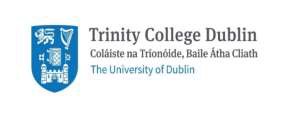 Cumann Lucht Scoir na Tríonóide Website: www.tcdretired.ie Email:   info@tcdretired.ieAnnual General Meeting14th April 2022The seventh Annual General Meeting of the Trinity Retirement Association was held at 12 noon on Thursday 144th April 2022 via Zoom online platform.Present:  See attached listApologies: Ruth Potterton, Myra O’Regan, Ann Battersby Minutes of the 2020 Annual General Meeting.  Approved.  Proposed by Norah Kelso seconded by Claire LaudetMatters rising: No matters arisingReports from the Officers:Chairman’s Report:The Chairman, Michael Nowlan, welcomed the members. There had been a slight decrease in members probably due to the circumstances of the pandemic .He reported that the Association had organized events every month since the last AGM, all on Zoom during the pandemic, moving to one on Zoom and one in-person outdoor  event as restrictions eased.  Hoping to have a combination in future.  The advantage of Zoom was that it attracted a larger audience.A mixed mode (part Zoom, part in-person) was tried for one Committee meeting, but was deemed problematical probably because of the equipment, but it might work for ‘normal’ events for membersA  poll will be taken later in thekeeting re preferred day for meetings.Two new members had been coopted to the Committee during the year: Myra O’Regan and Michael McKillen.An events co-ordinater was appointed from within the Committee;  and it is proposed to appoint a College Liaison person this year. Two longstanding and founder members of the Association are retiring this year, plus the Treasurer .  An election will be held later in the  meeting.The Chair person and Hon Secretary are due to speak at a Pre-Retirement Course organized by TCD in June. The Association of Retirement Associations from all third-level colleges is due to have a meeting  and we will be represented.Finally a request for ideas for events and for people to volunteer to serve on the committee,The acceptance of the Report was proposed by Gaye Fallon and seconded by JW.  Treasurer’s ReportFinances in a healthy state.  Acceptance of the Report was proposed by Anne FitzGerald and seconded by Kay ………..Secretary’s Report:The Hon Secretary reported that ten committee meetings had been held during the year .  The March 2022 meeting had been in=person with one member on Zoom.The events for members had been coordinated by Denise Leahy who unfortunately could not be present  today and this report was complied by her. Full Events List • 13-Apr-21 Talk Notre Dame de Paris: Triumph and Disaster – A lecture by Roger Stalley • 27-Apr-21 Talk Interpreting the physical features of the Faddan More Psalter by John Gillis • 10-May-21 Talk Painting Dublin 1856-1949 – A lecture by Katheryn Milligan • 17-Jun-21 Talk The Astronomical Times of Dunsink Observatory, Professor Peter Gallagher • 24-Jun-21 Tour Newbridge House and Farm Tour • 22-Sep-21 Zoom Coffee Morning for New Retirees • 12-Oct-21 Walk Meet and walk in Marley Park • 26-Oct-21 Talk An Immodest Proposal; Wine and Health – Shaun McCann • 09-Nov-21 Talk Stephen Sondheim – the king of Broadway Musical Theatre – Michael Grant • 11-Nov-21 Tour Airfield Estate Tour • 30-Nov-21 Talk From Sorcery, Alchemy, Science, Prayer, Art, and Evolution to Mystery – Jim Malone • 14-Dec-21 Talk Putting the history of Irish cities back on the map – David Dickson • 11-Jan-22 Talk Poetry Reading by Moya Cannon • 25-Jan-22 Talk Talk on Jack Yeats by Jessica Fahy • 08-Feb-22 Tour A guided tour of the SE City led by Dublin Decoded’s Arran Henderson • 22-Feb-22 Tour Expect the unexpected: Ancient genomes and Ireland’s past • 08-Mar-22 Walk Howth Head Walk • 22-Mar-22 Tour Tour of the National Maritime Museum Dun Laoghaire • 29-Mar-22 Talk Lecture on the history of the Moyne Institute • 12-Apr-21 Talk Lecture on “The Earliest Writing in the World and a TCD alumnus” by Robert Barklie, 14bApril  AGM.Jim Malone ereminded the Committee  and the members about the Writers’ Group, part of the TRA, which is currently willing to welcome new members..Acceptance of the Report was proposed byAnne FitzGerald and seconded by Glibertt Carr………..ElectionsOfficers are elected at the AGM and serve for one year with a maximum of 3 years. The following nominations had been received in writing with appropriate notice (seven days prior to the AGM), had been proposed and seconded and had the consent of the nominee, as follows:			Proposed by: 	Seconded byPeople remaining on committee:Office holders: Proposer SeconderMichael Nowlan Jean Whyte James LunnyJean Whyte Denise Leahy Mike McKillenCommittee MembersAnn Battersby Michael Nowlan Claire LaudetClaire Laudet Jean Whyte ann battersbyDenise Leahy James Lunny Myra OReganJames Lunny Denise Leahy Jean WhyteMyra O’Regan Mike McKillen Denise LeahyMike McKillen Michael Nowlan Jean WhyteJim MaloneShane Allwright to be cooptedThey were declared elected unanimously by online pollThanks were expressed by members for the events that had been organized and tributes  were paid to the committee for their  hard work. AOB.Next event on 26th - A walk in Fernhill  Park and Gardens, Sandyford.A poll was held to determine the best and worst times for events.The results were a bit ambivalent; The best times were Tuesday am and Thursday am with 59% voting for eachThe worst times were Wed pm and Thursday pm with 42% voting inithis wayIt was suggested that we might try an online poll with members.The Phtsio Dept are looking for volunteers - see useful links . on websiteWe remembered Joan Freeman RIPThe meeting ended at 13.00 and the Chairman thanked Members for their attendance..